Приложение 2Структуратиповой информационно - аналитической справки об итогах проведения Международного дня борьбы с наркоманией и незаконным оборотом наркотиков, проводимого 26 июня 2023 г. на территории Бейсугского сельского поселения Выселковского района         1.Общее количество мероприятий (организационная форма проведения, заявленные цели и поставленные задачи, краткое содержание), из них: Общее количество мероприятий проведенных на территории Бейсугского сельского поселения Выселковского района - 9,
          Цель мероприятия: дать преставление о здоровом образе жизни, заставить задуматься о своем здоровье, о необходимости занятий спортом, о том, что спорт, как одна из составляющих здорового образа жизни,  как в России, так и на Кубани, становится, делом не только полезным, но и модным. В онлайн - мероприятиях рассказывалось  о здоровом образе жизни и формированию чувства личной ответственности за здоровый образ жизни.  Здоровье человека – жизненно важная ценность. Чтобы сохранить и укрепить здоровье, необходимо научиться управлять своим организмом. Но для того, чтобы управлять организмом, надо, прежде всего, знать его: как он устроен, как работает, что для него полезно, а что вредно. «Здоровый образ жизни- это личный успех каждого!» тематическая программа, флешмоб  к Международному Дню борьбы с наркоманией. Встреча с ребятами началась с обзора правил здорового образа жизни. Ребята с удовольствием отвечали на вопросы и если возникали спорные моменты, сразу обсуждали эту тему. Давайте будем стараться проводить день весело и интересно, и наша жизнь наполниться разноцветными красками. С ребятами  был проведён флешмоб. По окончании мероприятия был просмотрен социальный видеоролик АНК. «Будьте бдительны!» тематическая программа.
     Основная идея -  привлечение ребят  к активному и здоровому образу жизни, занятиям спортом и творчеством.В конце мероприятия был показан видиоролик  о здоровом образе жизни.1.1. Широкомасштабные мероприятия (в том числе дистанционные формы проведения (описать отдельно мероприятия численностью не менее                                        50 человек):1.1.1. Общее количество участников, из них несовершеннолетних «группы риска» (возрастная категория: 14-16 лет. 16-18 лет, 18-29 лет, старше 30) – 454  человек;
 Из них: несовершеннолетние  «группы риска»  Авакян Диана, Авакян Андрей (СОП)   14-16 лет  272 чел.             16-18 лет  146 чел.             18-19 лет   35 чел.1.1.2  МКУК  «Бейсугский КДЦ» и  МКУК «Библиотека Бейсугского сельского поселения»1.1.3 https://vk.com/id602223353?w=wall602223353_624%2Fallhttps://vk.com/id602223353https://vk.com/public217341669?w=wall-217341669_106https://vk.com/wall656137270_686https://vk.com/wall656137270_684https://vk.com/id602223353?w=wall602223353_624%2Fallhttps://vk.com/id602223353https://vk.com/public217341669?w=wall-217341669_1061.1.4. https://vk.com/id602223353?w=wall602223353_624%2Fallhttps://vk.com/id602223353https://vk.com/public217341669?w=wall-217341669_106https://vk.com/wall656137270_686https://vk.com/wall656137270_684https://vk.com/id602223353?w=wall602223353_624%2Fallhttps://vk.com/id602223353https://vk.com/public217341669?w=wall-217341669_1061.1.5. В данные мероприятиях принимали участие сотрудники ОМВД России по Выселковскому району, школьные психологи. 2.    Запланированные  мероприятия проведены в полном объеме
3.   2 мероприятия.4.   8 (ok.ru, vk.com).Глава Бейсугского сельского поселения Выселковского района                                                                О.А.Драгунова 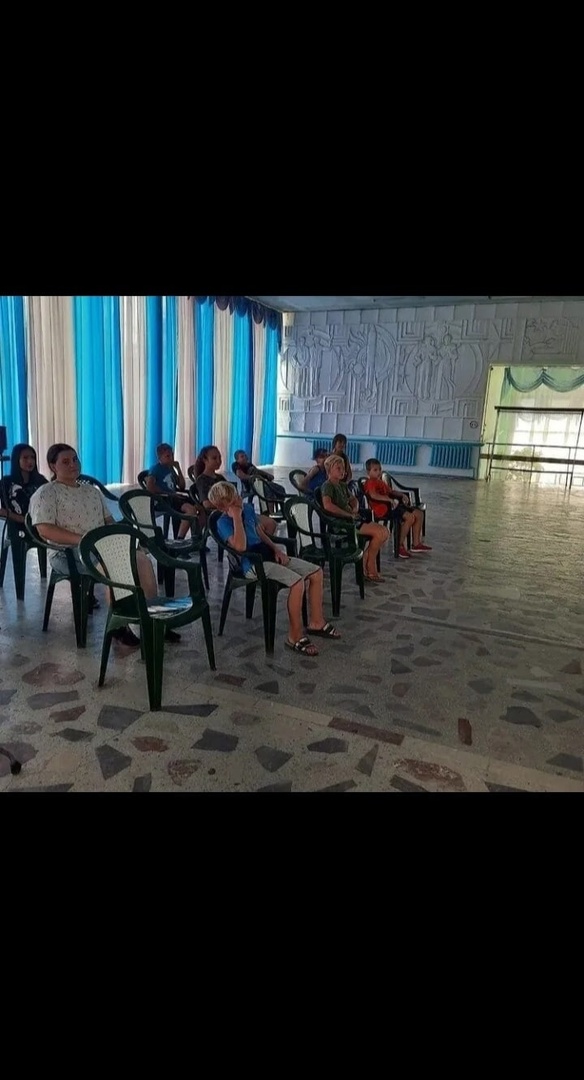 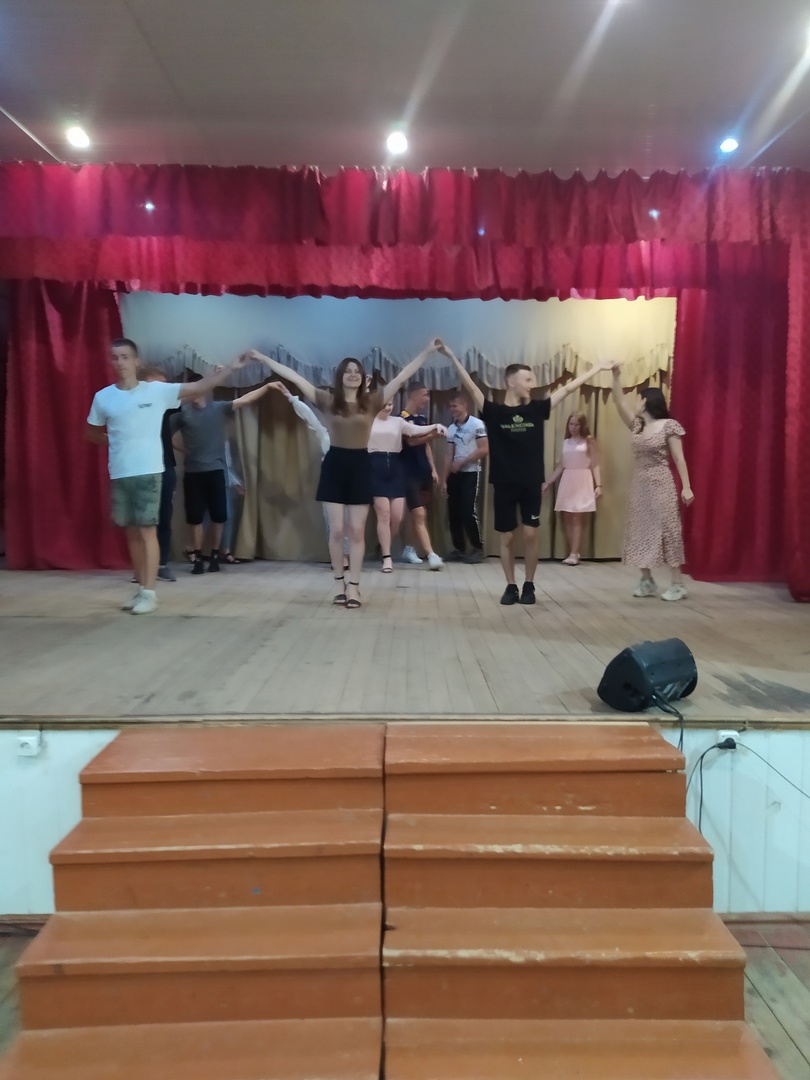 